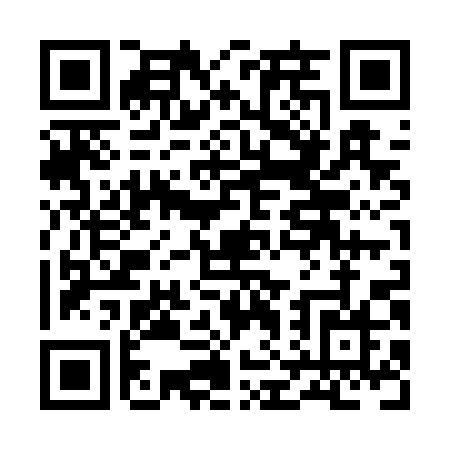 Prayer times for Stony Mountain, Manitoba, CanadaMon 1 Jul 2024 - Wed 31 Jul 2024High Latitude Method: Angle Based RulePrayer Calculation Method: Islamic Society of North AmericaAsar Calculation Method: HanafiPrayer times provided by https://www.salahtimes.comDateDayFajrSunriseDhuhrAsrMaghribIsha1Mon3:285:241:337:069:4211:372Tue3:295:251:337:069:4111:373Wed3:295:251:337:059:4111:374Thu3:305:261:337:059:4011:375Fri3:305:271:347:059:4011:376Sat3:315:281:347:059:3911:377Sun3:315:291:347:059:3911:368Mon3:325:301:347:049:3811:369Tue3:325:311:347:049:3711:3610Wed3:335:321:347:049:3711:3511Thu3:335:331:357:049:3611:3512Fri3:345:341:357:039:3511:3513Sat3:355:351:357:039:3411:3414Sun3:355:361:357:029:3311:3415Mon3:365:371:357:029:3211:3416Tue3:365:381:357:019:3211:3317Wed3:375:391:357:019:3011:3318Thu3:385:401:357:009:2911:3219Fri3:385:421:357:009:2811:3220Sat3:395:431:356:599:2711:3121Sun3:405:441:356:589:2611:3122Mon3:405:451:356:589:2511:3023Tue3:415:471:356:579:2411:2924Wed3:425:481:356:569:2211:2925Thu3:425:491:356:559:2111:2726Fri3:455:511:356:559:2011:2527Sat3:475:521:356:549:1811:2228Sun3:505:531:356:539:1711:2029Mon3:525:551:356:529:1511:1730Tue3:555:561:356:519:1411:1531Wed3:575:581:356:509:1211:12